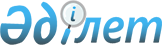 О признании утратившим силу решение Шуского районного маслихата от 31 марта 2014 года № 25-6 "Об утверждении Положения государственного учреждения "Аппарат Шуского районного маслихата"Решение Шуского районного маслихата Жамбылской области от 30 января 2019 года № 41-3. Зарегистрировано Департаментом юстиции Жамбылской области 4 февраля 2019 года № 4095
      Примечание РЦПИ.

      В тексте документа сохранена пунктуация и орфография оригинала.
      В соответствии со статьей 7 Закона Республики Казахстан от 23 января 2001 года "О местном государственном управлении и самоуправлении в Республике Казахстан" и статьи 27 Закона Республики Казахстан от 6 апреля 2016 года "О правовых актах", Шуский районный маслихат РЕШИЛ:
      1. Признать утратившим силу решение Шуского районного маслихата от 31 марта 2014 года № 25-6 "Об утверждении Положения государственного учреждения "Аппарат Шуского районного маслихата" (зарегистривано в реестре государственной регистрации нормативно-правовых актов за № 2173, опубликовано в районной газете "Шуская долина" 3 мая 2014 года).
      2. Контроль за исполнением данного решения возложить на руководителя аппарата районного маслихата С. Сасыкбаева.
      3. Настоящее решение вступает в силу со дня государственной регистрации в органах юстиции и вводится в действие по истечении десяти календарных дней после дня его первого официального опубликования.
					© 2012. РГП на ПХВ «Институт законодательства и правовой информации Республики Казахстан» Министерства юстиции Республики Казахстан
				
      Председатель сессии районного маслихата 

С. Каликов

      Секретарь районного маслихата 

Е. Умралиев
